Российская Федерация Приморский край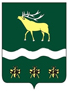 ДУМА 
ЯКОВЛЕВСКОГО МУНИЦИПАЛЬНОГО РАЙОНАРЕШЕНИЕ7 мая 2020 года                            с. Яковлевка                               № 263 - НПАО внесении изменений в Положение о финансовом управлении администрации Яковлевского муниципального районаВ целях приведения в соответствие с Законом Приморского края от 01.07.2019 № 522-КЗ «О внесении изменений в Устав Приморского края», решением Думы Яковлевского муниципального района от 25.10.2011 № 627 – НПА «О внесении изменений в Устав Яковлевского муниципального района», на основании статьи 30 Устава Яковлевского муниципального района Дума районаРЕШИЛА:1. Внести в Положение о финансовом управлении администрации Яковлевского муниципального района, утвержденное решением Думы Яковлевского муниципального района от 28 апреля 2009 года  № 252, следующие изменения:1) в разделе 1:а) в пункте 1.1 слова «органом администрации» заменить словами «органом Администрации»;б) пункт 1.2 изложить в следующей редакции:«1.2.Финансовое управление администрации района формируется Администрацией Яковлевского муниципального района (далее – Администрация района), подчиняется главе Яковлевского муниципального района, являющемуся главой Администрации Яковлевского муниципального района (далее – глава Администрации района).»;в пункте 1.4 слова «Администрации Приморского края» заменить словами «Правительства Приморского края»;2) в разделе 2:а) в подпункте 2.1.2 пункта 2.1:- в абзаце семнадцатом слова «в администрацию района» заменить словами «в Администрацию района»;- в абзаце двадцать шестом слова «в администрацию района» заменить словами «в Администрацию района»;б) в абзаце семнадцатом пункта 2.2 слова «администрации района» заменить словами «Администрации района»;3) в разделе 3:а) в пункте 3.1:- в абзаце первом слова «главой администрации» заменить словами «главой Администрации»;- в абзаце третьем слова «главе администрации» заменить словами «главе Администрации»;б) в пункте 3.2 слова «постановлением администрации» заменить словами «постановлением Администрации»;в) в пункте 3.3:- в подпункте 3.3.3 слова «главе администрации» заменить словами «главе Администрации»;- в подпункте 3.3.6 слова «проводимых администрацией» заменить словами «проводимых Администрацией»;- в подпункте 3.3.9 слова «главы администрации» заменить словами «главы Администрации»;г) в пункте 3.5 слова «главой администрации» заменить словами «главой Администрации»;4) в пункте 4.1 раздела 4 слова «постановления администрации» заменить словами «постановления Администрации».2.  Настоящее решение вступает в силу после его официального опубликования.Председатель Думы Яковлевскогомуниципального района                                                                    Н.В. БазыльГлава Яковлевскогомуниципального района                                                                     Н.В. Вязовик